ESCOLA _________________________________DATA:_____/_____/_____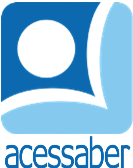 PROF:_______________________________________TURMA:___________NOME:________________________________________________________PROBLEMAS DE ADIÇÃO E SUBTRAÇÃONuma estante havia 149 livros, no dia de hoje 27 livros foram emprestados. Quantos livros ainda ficaram na estante?R: O Museu de História Natural, conta com um acervo de 98 espécies de insetos, um doador anônimo doou 39 espécies de insetos. Quantos insetos o museu tem ao todo?R: No natal, a família de Sérgio preparou muita comida, então ela perguntou aos pais se eles poderiam doar um pouco para uma cozinha comunitária próxima. Se eles prepararam 36 perus e deram 18 deles para o refeitório, quantos sobraram para eles comerem?R: A mãe de Helen trouxe 101 coxinhas, depois de algumas horas, a mãe de Dylan chegou com 379 bolinhas de queijo e 600 empadinhas. Quantos salgados eles têm ao todo?R: Algumas famílias de veados também estão migrando para evitar a falta de grama, que resultará da neve. Se há 79 famílias de veados na área e 45 delas ficaram, quantas famílias de veados migraram?R: 